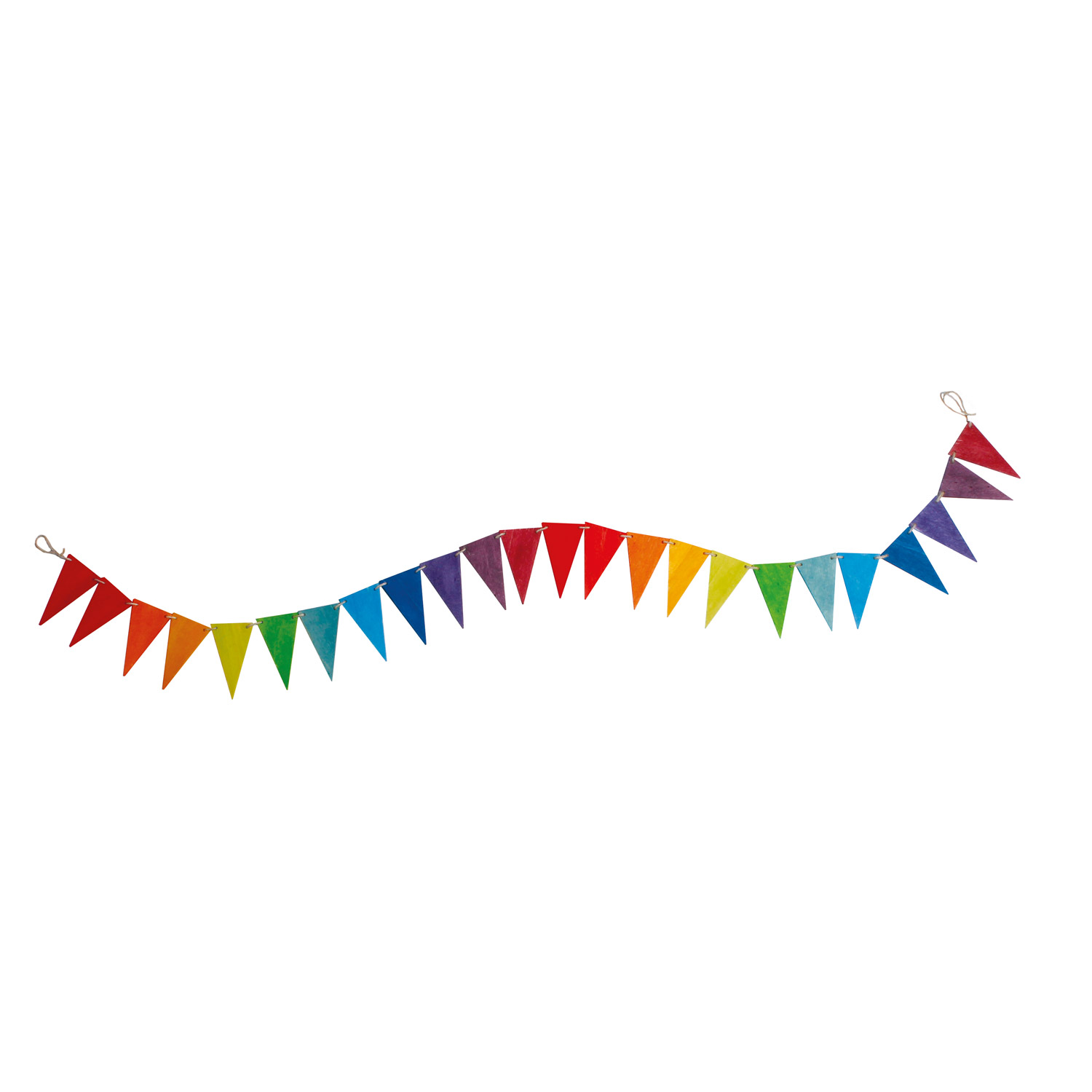 WILLKOMMEN - Ласкаво просимоFormular für die Neuaufnahme von ukrainischen Schüler*innen/Анкета для прийому українців до школи am/дата…………………….Schüler/in/ Учень:Geschlecht/Стать:☐ЖW☐ЧMVorname/ Прізвище:Geburtsdatum/Дата народження:Straße/Hausnr./:Вулиця/Номер будинку:Sprachkenntnisse/ Знання мови:PLZ/Wohnort/:Почтовий індекс:Telefon/:Номер телефону:Zuzug am/Дата прибуття:Eintrittsdatum/:Дата вступу: Erziehungsberechtigte:Опікуни:Mutter/ VaterМати/ БатькоAnsprechpartnerКонтактна особаName:Ім’я:VornameПрізвище:TelefonНомер телефону:Nachweise:Посвідчення:JaТакNeinНіMeldebescheinigungСвідотство про реєстраціюAusweisПаспорт